Watching a film in English: “Rabbit-proof fence”Pre-watching tasks:Do some research and complete this map with the following details:rabbit-proof fence 1-3the towns: “Perth“, “Jigalong”, “Meekatharra” and “Wiluna”         Your English book might be helpful or you can do your research onlineRead the quotes on the back. Talk to your neighbour about them and guess  what the film might be about.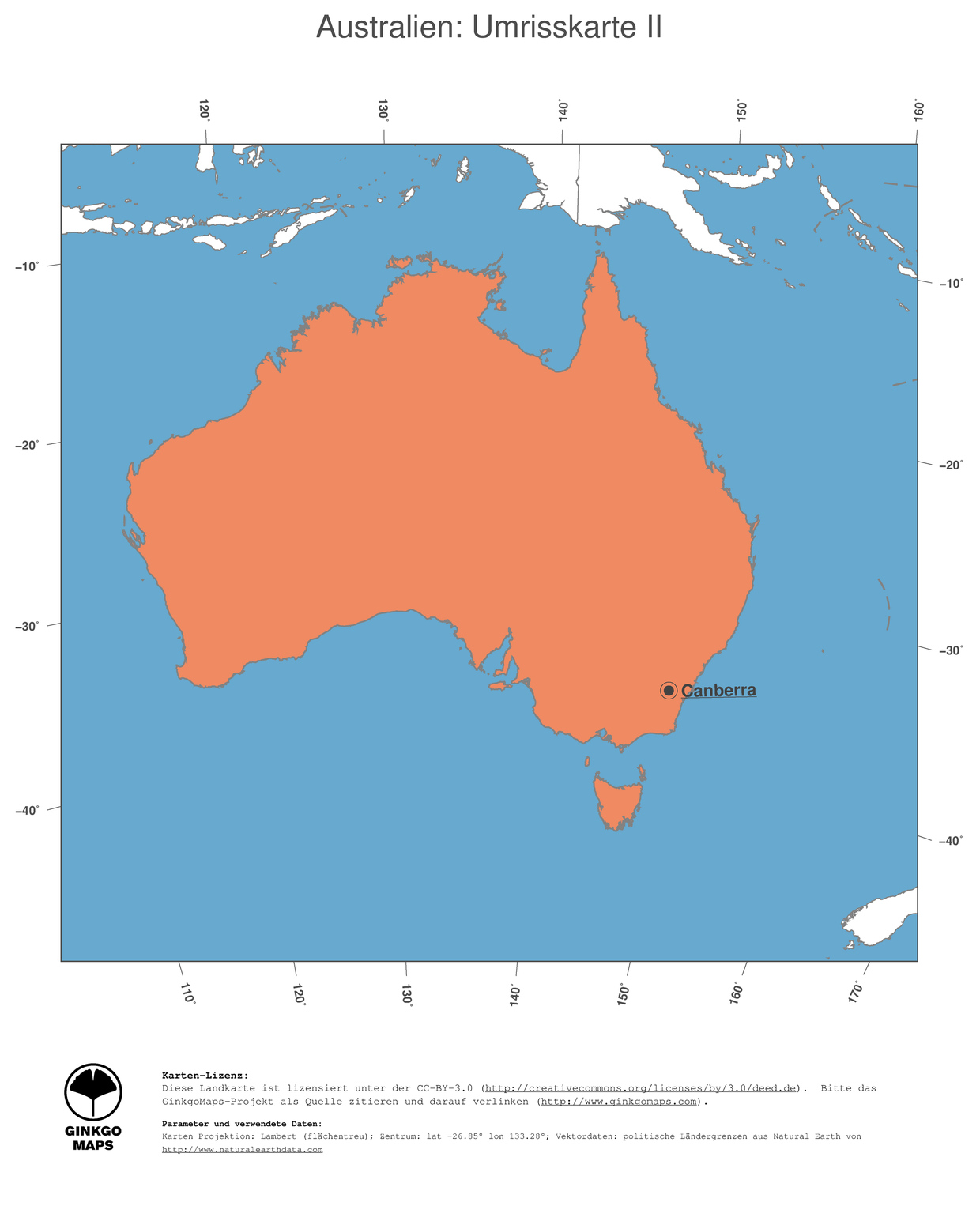 